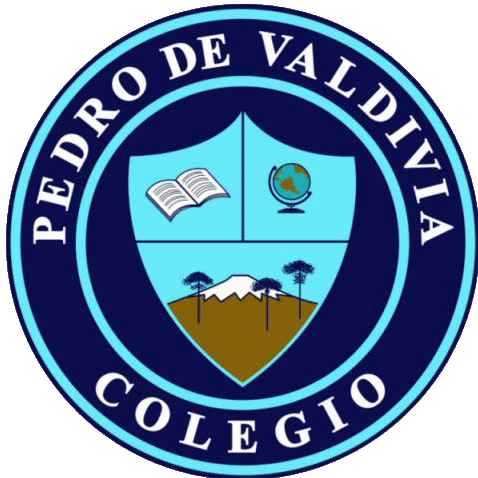 CRONOGRAMA DE ACTIVIDADESUNIDAD Nº1 “Relacionar objetos de la cotidianeidad con las necesidades que satisfacen” DOCENTE: Evelyn CarrielCURSO O NIVEL: Segundo BásicoASIGNATURA: TecnologíaSEMANA /FECHAACTIVIDADESADECUACIÓN  PROYECTO INTEGRACIÓN RECURSOFECHA ENTREGA 4 de mayo Actividad 1: Objetos que solucionan nuestros problemasLos alumnos deben observar las imágenes y unir con diferentes colores los objetos que solucionan los problemas de las distintas situaciones.Imágenes que representan  problemas y soluciones.Módulo Nº 2: Diseñando objetos8 de mayo11 de mayoActividad 2: Diseñando ObjetosLos alumnos deben observar el mapa de Chile en el aparecen 4 ciudades, en cada ciudad aparece representado el clima que se presenta en ese lugar. Considerando esa información deben diseñar  y dibujar prendas de vestir que se puedan utilizar en estos lugares.Imagen de mapa de ChileDibujos de prendes de vestir según zona del país.Módulo Nº 2: Diseñando objetos15 de mayo